IESNIEGUMSProjekta pieteikuma iesniegšanas datums 20__.gada ___.________Projekta iesniedzēja pilnvarotā personaPersonas paraksts _____________________________Informācija par daudzdzīvokļu dzīvojamo māju un iesniedzējuInformācija par daudzdzīvokļu dzīvojamo māju un iesniedzējuInformācija par daudzdzīvokļu dzīvojamo māju un iesniedzējuInformācija par daudzdzīvokļu dzīvojamo māju un iesniedzējuIesniegumu iesniedz daudzdzīvokļu dzīvojamās mājasIesniegumu iesniedz daudzdzīvokļu dzīvojamās mājasIesniegumu iesniedz daudzdzīvokļu dzīvojamās mājasIesniegumu iesniedz daudzdzīvokļu dzīvojamās mājas, Jelgavā, LV-_________, dzīvokļu īpašnieku kopība(s)., Jelgavā, LV-_________, dzīvokļu īpašnieku kopība(s)., Jelgavā, LV-_________, dzīvokļu īpašnieku kopība(s).(adrese)Plānotie labiekārtošanas darbi saskaņā ar noteikumu 6. un 7. punktuPlānotie labiekārtošanas darbi saskaņā ar noteikumu 6. un 7. punktuAtbilstošo atzīmēt ar “x”  6.1. lietus ūdens novadīšanas sistēmas izbūvei, pārbūvei vai atjaunošanai;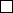  6.2. brauktuves, ietves vai stāvlaukuma izbūvei, pārbūvei vai atjaunošanai; 6.3. apgaismojuma izbūvei, pārbūvei vai atjaunošanai; 6.4. citi labiekārtošanas darbi (bērnu rotaļu laukuma, soliņu, zālienu un apstādījumu, sporta laukumu izbūvei, pārbūvei vai atjaunošanai);6.5. būvuzraudzības veikšanai;6.6. atkritumu konteineru novietošanas laukumu izbūvei, pārbūvei vai atjaunošanai. 7.1. būvniecības ieceres dokumentācijas izstrāde 7.2. labiekārtojumu elementu iegādeAtbilstošo atzīmēt ar “x”  6.1. lietus ūdens novadīšanas sistēmas izbūvei, pārbūvei vai atjaunošanai; 6.2. brauktuves, ietves vai stāvlaukuma izbūvei, pārbūvei vai atjaunošanai; 6.3. apgaismojuma izbūvei, pārbūvei vai atjaunošanai; 6.4. citi labiekārtošanas darbi (bērnu rotaļu laukuma, soliņu, zālienu un apstādījumu, sporta laukumu izbūvei, pārbūvei vai atjaunošanai);6.5. būvuzraudzības veikšanai;6.6. atkritumu konteineru novietošanas laukumu izbūvei, pārbūvei vai atjaunošanai. 7.1. būvniecības ieceres dokumentācijas izstrāde 7.2. labiekārtojumu elementu iegādeDaudzdzīvokļu dzīvojamās mājas kopējā platība (norādīt kvadrātmetros): Daudzdzīvokļu dzīvojamās mājas kopējā platība (norādīt kvadrātmetros): Dzīvojamo telpu platība (norādīt kvadrātmetros): Dzīvojamo telpu platība (norādīt kvadrātmetros): Nedzīvojamo telpu platība (norādīt kvadrātmetros): Nedzīvojamo telpu platība (norādīt kvadrātmetros): Dzīvokļu īpašumu skaits (norādīt skaitu) Dzīvokļu īpašumu skaits (norādīt skaitu) Informācija par iesniedzēja pilnvaroto personuInformācija par iesniedzēja pilnvaroto personuPilnvarotās personas vārds, uzvārds (fiziskai personai) vai nosaukums (juridiskai personai)Personas kods (fiziskai personai) vai vienotais reģistrācijas numurs (juridiskai personai)Juridiskā adrese (juridiskai personai) vai deklarētā dzīvesvieta (fiziskai personai)Korespondences adrese:PVN maksātājs (norādīt "jā" vai "nē")Kontaktpersonas vārds, uzvārds, telefona numurs:Labiekārtošanas darbu būvprojekta vai būvvaldē akceptēta paskaidrojuma raksta vai apliecinājuma kartes nosaukums un būvniecības lietas numurs atbilstoši būvniecības informācijas sistēmā ierakstam (ierakstīt informāciju)Plānotais īstenošanas laiks (norādīt pilnos mēnešos):Darbu izmaksasDarbu izmaksasDarbu izmaksasDarbu izmaksasDarbu izmaksasIzmaksu aprēķins:Iesniedzēja finansējums
(norādīt summu euro)Pašvaldības līdzfinansējums
(norādīt summu euro)Kopā
(norādīt summu euro)Pašvaldības līdzfinansējuma apmērs
(procentos)Kopējās izmaksas:  Lietus ūdens novadīšanas sistēmas izmaksas:Brauktuves (seguma konstrukcija, apmales) un ar to saistīto inženiertīklu izbūves izmaksas:Ietves izbūves izmaksas:Stāvlaukuma (atdalīts no brauktuves) izbūves izmaksasApgaismojuma izbūves, izmaksas:Labiekārtošanas darbu izmaksasAtkritumu konteineru novietošanas laukuma izbūves izmaksas:Būvniecības ieceres dokumentācijas izstrādes izmaksas:Būvuzraudzības veikšanas izmaksas:Iesniedzamie dokumentiLapu skaitsDaudzdzīvokļu dzīvojamās mājas pārvaldīšanas līguma kopija.Daudzdzīvokļu dzīvojamās mājas dzīvokļu īpašnieku kopības lēmuma (protokola) kopija.Daudzdzīvokļu dzīvojamai mājai piesaistītā zemesgabala īpašnieka rakstiska piekrišana labiekārtošanas darbu veikšanai, ja piesaistītais zemesgabals nav iesniedzēja īpašumā.Plānoto izmaksu tāme.(Juridiskai personai – nosaukums un paraksttiesīgās personas amats, vārds un uzvārds, fiziskai personai – vārds, uzvārds)